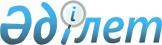 Об утверждении Положения о специальных организациях образования
					
			Утративший силу
			
			
		
					Приказ и.о. Министра образования и науки Республики Казахстан от 27 января 2005 года N 42. Зарегистрирован в Министерстве юстиции Республики Казахстан 23 марта 2005 года N 3510. Утратил силу приказом Министра образования и науки Республики Казахстан от 17 сентября 2013 года № 375      Сноска. Утратил силу приказом Министра образования и науки РК от 17.09.2013 № 375 (вводится в действие по истечении десяти календарных дней со дня его первого официального опубликования).      В целях реализации статьи 13 Закона Республики Казахстан "О профилактике правонарушений среди несовершеннолетних и предупреждении детской безнадзорности и беспризорности", ПРИКАЗЫВАЮ:      1. Утвердить прилагаемое Положение о специальных организациях образования. 

     2. Департаменту дошкольного и среднего образования (Испусинова С. Б.) представить в установленном порядке настоящий приказ на государственную регистрацию в Министерство юстиции Республики Казахстан. 

     3. Настоящий приказ вводится в действие с момента официального опубликования. 

     4. Областным, городов Астаны, Алматы департаментам (управлениям) образования довести данный приказ до районных, городских отделов и организаций образования. 

     5. Контроль за исполнением настоящего приказа возложить на вице-министра  Шамшидинову К.Н.      И.о. Министра "Согласовано"                    "Согласовано" 

Министр внутренних дел           Министр здравоохранения 

Республики Казахстан             Республики Казахстан 

25 марта 2005 г.                 19 февраля 2005 г.    



Утверждено                  

приказом Министра образования и науки    

Республики Казахстан            

от 27 января 2005 года N 42          Положение 

о специальных организациях образования  1. Общие положения 

     1. Положение о специальных организациях образования (далее - Положение) разработано в целях реализации пункта 11 статьи 13 Закона Республики Казахстан "О профилактике правонарушений среди несовершеннолетних и предупреждению детской безнадзорности и беспризорности". 

     Специальные организации образования являются учебно-воспитательными или лечебно-воспитательными учреждениями системы образования Республики Казахстан и создаются для обеспечения воспитания, обучения и социальной реабилитации несовершеннолетних в возрасте от одиннадцати до восемнадцати лет, систематически совершающих правонарушения, влекущие меры административного воздействия, злостно совершающих самовольные уходы из семьи и детских учебно-воспитательных организаций, совершающих иные антиобщественные действия.



     3. Специальные организации образования осуществляют деятельность в соответствии с Конституцией Республики Казахстан, законами Республики Казахстан "Об образовании", "О профилактике правонарушений среди несовершеннолетних и предупреждении детской безнадзорности и беспризорности", "О правах ребенка в Республике Казахстан", настоящим Положением и иными нормативными правовыми актами, направленными на обеспечение прав и интересов несовершеннолетних. 



     3. Основными задачами специальных организаций образования являются: 

     1) социальная адаптация и реабилитация воспитанников; 

     2) предупреждение правонарушений, безнадзорности, беспризорности и антиобщественных действий среди несовершеннолетних, выявление и устранение причин и условий, им способствующих; 

     3) обеспечение защиты прав и законных интересов несовершеннолетних; 

     4) формирование законопослушного поведения несовершеннолетних; 

     5) обеспечение непрерывности и единства процесса обучения и воспитания.  

2. Порядок создания специальных организаций образования 

     4. Специальные организации образования создаются с учетом обеспечения раздельного размещения несовершеннолетних женского и мужского пола. Обязательным условием является изолированность спальных корпусов воспитанников мужского и женского пола, а также воспитанников в возрасте 11-14 лет от 15-18 летнего возраста. 



     5. Специальные организации образования должны иметь комплекс зданий и сооружений, обеспечивающих учебно-воспитательный процесс: оборудованные по установленным нормативам учебные и жилые помещения для воспитанников, пищеблок, помещение для медицинского пункта с изолятором, клуб, спортивный городок, учебно-производственные мастерские, учебно-опытное сельское, садоводческое или иное хозяйство. 



     6. Деятельность медицинского пункта с изолятором регулируется руководством специальной организации образования и местным органом государственного управления здравоохранением. При необходимости специальная организация образования использует помощь профильных медицинских учреждений местных органов государственного управления здравоохранением. 



     7. Для организации шефской работы и оказания помощи в обучении, воспитании, содержании и обеспечении трудового и профессионального обучения несовершеннолетних в специальных организациях образования могут создаваться советы общественности из представителей государственных органов и других шефствующих организаций соответствующих административно-территориальных единиц. В состав совета общественности входит также директор специальной организации образования или его заместитель, преподаватели, родители воспитанников. 



     8. Специальная организация образования является юридическим лицом в организационно-правовой форме государственного учреждения, имеет печать и штампы со своим наименованием на государственном языке, бланки установленного образца, а также в соответствии с законодательством счета в банках.  

3. Управление специальной организацией образования 

     9. Управление специальных организаций образования осуществляется на принципах коллегиальности. Непосредственное руководство образовательным процессом и текущей деятельностью специальной организации образования осуществляет директор, который назначается и освобождается управлениями (департаментами) образования областей, городов Астаны и Алматы. 



     10. Общее управление специальной организацией образования осуществляет совет общественности, в состав которого входят педагогические работники, воспитанники 5-11 классов, родители или лица, их заменяющие и представители общественности. Порядок выбора совета общественности и организация его деятельности определяется уставом специальной организации образования. 



     11. Помощник директора по режиму, старший дежурный по режиму и дежурный по режиму назначаются директором специальной организации из числа лиц, имеющих педагогическое или юридическое образование и опыт работы с детьми. 

     Численность старших дежурных и дежурных по режиму определяется из расчета 10 процентов от количества учащихся. 



     12. Старший воспитатель назначается директором специальной организации образования на каждые четыре класса (воспитательные группы) из числа лиц с высшим педагогическим образованием, положительно зарекомендовавших себя в качестве руководителя детского коллектива. 



     13. Мастер по труду или мастер производственного обучения должен иметь высшее или среднее профессиональное образование, высокую производственную квалификацию и опыт работы по соответствующей профессии. 



     14. Заведующий медицинским пунктом и медицинский персонал специальной организации образования в соответствии со штатным расписанием назначаются директором учреждения по согласованию с местным органом государственного управления здравоохранением соответствующей административной территориальной единицы. 



     15. Психолог назначается директором специальной организации образования из числа лиц, имеющих высшее образование, получивших специальную подготовку по детской возрастной и педагогической психологии, психодиагностике и психокоррекции. 



     16. В соответствии с законодательством Республики Казахстан специальная организация образования разрабатывает свой устав, в котором определяются полномочия совета общественности, а также иные вопросы, не противоречащие действующему законодательству и необходимые для осуществления ее деятельности.  

4. Порядок приема и выпуска воспитанников из специальных 

организаций образования 

     17. Сбор документов, необходимых для помещения несовершеннолетних в специальные организации образования, обеспечивают государственные органы, осуществляющие выявление и учет несовершеннолетних: 

     1) органы внутренних дел - в отношении несовершеннолетних, систематически совершающих правонарушения, влекущие меры административного воздействия, самовольно уходящих из семьи, совершающих иные антиобщественные действия; 

     2) органы управления образованием - в отношении несовершеннолетних, злостно уклоняющихся от получения среднего образования, систематически совершающих самовольные уходы из детских учебно-воспитательных (интернатных) организаций; 

     3) органы внутренних дел и местные органы государственного управления здравоохранением - в отношении несовершеннолетних, злоупотребляющих спиртными напитками, наркотическими средствами и психотропными веществами. 



     18. Несовершеннолетний может быть направлен в специальную организацию образования на срок от одного месяца до одного года. 



     19. Условия содержания несовершеннолетних в специальной организации образования определяются: 

     1) охраной территории указанного учреждения, включающей личную безопасность воспитанников и их максимальную защищенность от негативного влияния; 

     2) распорядком дня, системой учебной, воспитательной работы и организацией досуга, обеспечивающих занятость воспитанников; 

     3) круглосуточным наблюдением, контролем за поведением воспитанников, в том числе во время, отведенное для сна; 

     4) ограничением свободного входа на территорию учреждения посторонних лиц и исключением самовольного ухода из него воспитанников. 



     20. В специальные организации образования не могут быть помещены несовершеннолетние, имеющие заболевания, препятствующие их содержанию и обучению в указанных учреждениях. 



     21. Оформление личных дел несовершеннолетних, направляемых в специальные организации образования, осуществляется в соответствии с Перечнем документов для формирования личных дел несовершеннолетних, направляемых в специальные организации образования (приложение 1 к настоящему Положению). 



     22. Прием в специальные организации образования производится директором либо должностным лицом, исполняющим его обязанности. 



     23. Доставка несовершеннолетних в специальные организации осуществляется в установленном законодательством Республики Казахстан порядке через Центры временной изоляции, адаптации и реабилитации несовершеннолетних, находящихся в ведении органов внутренних дел. 



     24. Несовершеннолетние, поступающие в специальные организации образования, при необходимости проверки на наличие инфекционных заболеваний могут размещаться в карантинном отделении под наблюдением медицинских работников на срок до 7 суток. 

     Определение класса, в котором должны обучаться несовершеннолетние, производится на основании имеющихся документов об образовании, а при их отсутствии или в спорных ситуациях - по результатам тестирования их знаний. Зачисление оформляется приказом директора специальной организации образования либо должностным лицом, исполняющим его обязанности. 



     25. Администрация специальной организации образования в течение десяти суток со дня поступления несовершеннолетнего письменно извещает родителей или лиц, их заменяющих, органы опеки и попечительства, комиссию по делам несовершеннолетних и защите их прав и сообщает свой юридический адрес. 



     26. В случае самовольного ухода воспитанников за пределы территории специальной организации образования администрация учреждения немедленно информирует об этом органы управления образованием и внутренних дел и совместно с ними принимает меры по розыску и возвращению воспитанника. 



     27. Администрация специальной организации образования информирует органы внутренних дел по местонахождению указанного учреждения и по месту жительства несовершеннолетних о фактах их самовольного ухода и принимает непосредственное участие по их розыску и возвращению. 



     28. Выпуск воспитанника из специальной организации образования осуществляется приказом директора организации по окончанию срока, определенного судом. Пребывание несовершеннолетнего в специальной организации образования может быть прекращено досрочно в связи с достижением им совершеннолетия, а также, если на основании представления администрации учреждения либо территориальной комиссии по делам несовершеннолетних и защите их прав суд придет к выводу, что несовершеннолетний для своего исправления больше не нуждается в применении данной меры. 



     29. Срок пребывания воспитанника в специальных организациях образования, определенный судом, может быть продлен по аргументированному ходатайству администрации специальной организации образования в случаях: 

     1) необходимости завершения несовершеннолетним общеобразовательной или профессиональной подготовки, но не более чем до достижения им совершеннолетия; 

     2) систематического совершения правонарушений, влекущих меры административного воздействия, злостного уклонения от получения среднего образования, самовольных уходов из специальных организаций образования, совершения иных антиобщественных действий. 



     30. При обстоятельствах, указанных в пункте 28 Положения, администрация специальной организации образования обращается с соответствующим ходатайством в территориальную комиссию по делам несовершеннолетних и защите их прав, к которому прилагаются материалы, характеризующие личность воспитанника и процесс его социальной реабилитации, обосновывающие необходимость продления срока пребывания несовершеннолетнего в данном учреждении для дальнейшего решения вопроса в судебном порядке. 



     31. В случае совершения воспитанником специальной организации образования общественно опасного деяния, содержащего признаки преступления, до достижения возраста, с которого наступает уголовная ответственность, он в порядке, установленном статьей 14 Закона "О профилактике правонарушений и предупреждении детской безнадзорности и беспризорности", может быть направлен в организацию образования с особым режимом содержания. Решение о целесообразности перевода несовершеннолетних из специальных организаций образования в организации образования с особым режимом содержания принимается судом по представлению комиссии по делам несовершеннолетних и защите их прав либо органа внутренних дел.



      32. Вопрос об условиях воспитания, обучения и содержания воспитанников в специальной организации образования не реже одного раза в квартал изучается территориальной комиссией по делам несовершеннолетних и защите их прав, с последующим рассмотрением материалов проверки на заседании комиссии по делам несовершеннолетних и защите их прав. 



     33. Перевод несовершеннолетних из одной специальной организации образования в другую осуществляется в исключительных случаях по согласованию с органами управления образованием в целях обеспечения личной безопасности воспитанников, предупреждения правонарушений и разобщения групп несовершеннолетних с противоправной или антиобщественной направленностью.



      34. В отношении несовершеннолетних, оставшихся без попечения родителей, администрация специальной организации образования не позднее, чем за один месяц до предполагаемого выпуска из нее, направляет в комиссию по делам несовершеннолетних и защите их прав по месту жительства воспитанника извещение о его выпуске из указанной организации образования, а также характеристику на несовершеннолетнего и рекомендации о необходимости проведения с ним в дальнейшем индивидуальной профилактической работы и оказания ему содействия в трудовом и бытовом устройстве. 



     35. Несовершеннолетние, выбывающие из специальных организаций образования досрочно или в связи с истечением срока, определенного судом, направляются к месту их дальнейшего устройства в сопровождении родителей или лиц, их заменяющих, а в случае невозможности их прибытия - в сопровождении работников специальной организации образования за счет средств специальной организации образования. 



     36. Несовершеннолетние, выбывающие из специальных организаций образования в связи с достижением совершеннолетия, направляются к месту постоянного проживания самостоятельно за счет средств специальных организаций образования. 



     37. Несовершеннолетние сироты и несовершеннолетние, оставшиеся без попечения родителей, независимо от возраста, отправляются к месту дальнейшего устройства в сопровождении работников специальных организаций образования. 



     38. Во всех случаях выбытия администрация специальных организаций образования бесплатно выдает выпускникам комплект сезонной одежды и обуви, бывший в их пользовании в период нахождения в данном учреждении, совершеннолетним воспитанникам выдаются заработанные ими деньги. 

     Выпускникам из числа детей - сирот и детей, оставшихся без попечения родителей, оказывается материальная помощь в соответствии с действующим законодательством Республики Казахстан. 



     39. При выпуске несовершеннолетних из специальных организаций образования сопровождающим их лицам выдаются: принадлежащие несовершеннолетнему вещи, деньги, личные документы, свидетельство или справка об образовании и трудовой подготовке, характеристика, выписка из медицинской карты с обязательным отражением сведений о проведенных прививках и об эпидемиологическом окружении. 

     Сопровождающим несовершеннолетних работникам специальной организации образования оплачиваются командировочные расходы и выдаются продукты питания на время следования к месту его жительства. 



     40. Администрация специальных организаций образования запрашивает письменное подтверждение органов внутренних дел по месту жительства несовершеннолетнего о факте его прибытия и в течение года ведет переписку с ними и местными органами управления образованием о дальнейшем образе жизни и поведении бывшего воспитанника.  

5. Организация учебно-воспитательного процесса 

     41. Учебно-воспитательная работа в специальных организациях образования осуществляется посредством освоения специальных образовательных программ, разработанных на основе государственных общеобразовательных стандартов образования. 

     Учебная нагрузка, режим занятий воспитанников определяются утвержденными специальными организациями образования положениями, подготовленными на основе государственных общеобязательных стандартов, учебных планов и рекомендаций органов здравоохранения и образования. 



     42. Обучение и воспитание воспитанников специальных организаций образования проводится дифференцированно с учетом их возрастных и индивидуальных особенностей с обязательным разнопрофильным производительным и общественно-полезным трудом, широкой и разнообразной сетью кружков. 



     43. Для воспитанников с пробелами в знаниях применяется программа выравнивания знаний, утвержденная педагогическим советом специальной организации. 



     44. Занятия по самоподготовке проводятся под руководством педагогов в специально отведенные распорядком дня часы. 



     45. Привлечение воспитанников, к мероприятиям, не связанным с учебно-воспитательным процессом и социальной реабилитацией, запрещается. 



     46. Трудовое обучение и воспитание в специальных организациях образования является одним из средств перевоспитания детей и подростков и осуществляются в учебно-производственных мастерских, учебно-опытном участке и подсобном хозяйстве с учетом возраста и физического развития детей от двух до четырех часов в день. 



     47. В процессе профессионального обучения воспитанники могут выполнять производственные заказы, отвечающие требованиям учебных программ.



     48. Профессиональная практика воспитанников специальных организаций образования организуется в соответствии с действующим законодательством Республики Казахстан. Профессиональную практику воспитанники проходят в учебно-производственных мастерских специальных организаций образования. 



     49. За продукцию, изготовленную воспитанниками в процессе профессионального обучения, а также за работу, выполненную в период профессиональной практики, начисляется денежная сумма, которая перечисляется на лицевой счет воспитанников и выдается по мере необходимости в установленном порядке. 



     50. Воспитанникам, сдавшим выпускные экзамены, присваивается квалификация и выдается документ установленного образца. 



     51. Воспитанники специальных организаций образования, получившие основное общее или среднее общее образование, получают документ государственного образца о соответствующем уровне образования, который хранится в личных делах и выдается им на руки под расписку при выпуске их специальных организаций образования. Остальным воспитанникам при выпуске выдается табель с указанием оценок по всем предметам. 



     52. В специальных организациях образования устанавливаются следующие меры поощрения: 

     1) объявление благодарности устно или в приказе, который приобщается в личное дело воспитанника; 

     2) досрочное снятие ранее наложенного взыскания; 

     3) награждение грамотой, подарком, премией; 

     4) занесение на Доску почета; 

     5) сообщение родителям, лицам, их заменяющим, либо по месту прежней учебы о хорошем поведении воспитанника и его успехах в учебе и труде; 

     6) присуждение лучшему классу или группе вымпела, грамоты или ценного подарка; 

     7) присвоение звания "Лучший по профессии". 

     Лучшие воспитанники или группы по решению педагогического совета, совета общественности могут быть поощрены туристическими поездками по родному краю, стране, посещением театров и другими видами поощрения. 



     53. За нарушение режима и правил поведения к несовершеннолетним могут применяться следующие меры взыскания: 

     1) предупреждение; 

     2) объявление выговора устно или в приказе директора специальной организации образования перед строем воспитанников; 

     3) обсуждение на общем собрании несовершеннолетних, группы или класса, на педагогическом совете специальной организации образования; 

     4) внеочередное дежурство по уборке помещений и территории специальной организации образования (за исключением мест общественного пользования) в свободное от учебы время до отхода ко сну (не более одного часа). 

     Применение мер взыскания, не предусмотренных настоящим Положением, не допускается. 



     54. Правом применения мер поощрения и взыскания, перечисленным в пунктах 52, 53 Положения пользуются директор и его заместители. Учителя и воспитатели могут применять меры взыскания и поощрения в виде устной благодарности, предупреждения или устного выговора. 



     55. Администрация специальных организаций образования имеет право предоставлять кратковременный отпуск воспитанникам сроком до 7 суток (не считая дороги) в случае смерти, тяжелой болезни родителей или лиц, их заменяющих, близких родственников. Выезд к месту проведения отпуска осуществляется в сопровождении родителей несовершеннолетнего, его законных представителей либо работников специальных организаций образования. 



     56. Директор специальной организации образования, его заместители, учителя, воспитатели поддерживают систематическую связь с родителями несовершеннолетних или лицами, их заменяющими, путем переписки, личных бесед, проведения родительских собраний. 



     57. Воспитанникам разрешается переписка, получение передач, посылок, бандеролей (с соблюдением перечня разрешенных вещей и продуктов), денежных переводов в установленном законодательством Республики Казахстан порядке.

     Расходование учащимися денежных средств допускается по разрешению и под контролем воспитателя специальной организации образования. 



     58. При наличии данных о нахождении предметов, запрещенных к хранению, администрация специальной организации образования производит проверку вещей учащегося, поступающих посылок, бандеролей, передач. 



     59. В период субботников, генеральных уборок, работ по самообслуживанию на территории специальных организаций образования не допускается привлечение воспитанников для уборки мест, опасных для их здоровья, а также мест общего пользования.  

6. Материально-техническая база 

     60. Педагогические работники, воспитанники несут материальную ответственность за порчу зданий и сооружений, учебного оборудования, инвентаря и другого имущества специальной организации образования. 



     61. Специальные организации образования представляют статистическую отчетность о результатах своей деятельности по формам, утвержденным законодательством Республики Казахстан. 



     62. Документация специальных организаций образования ведется в соответствии с действующим законодательством Республики Казахстан. 

Приложение 1        

к Положению о специальных 

организациях образования    Перечень 

документов для формирования личных дел несовершеннолетних, 

направляемых в специальные организации образования.      1. Решение суда о направлении несовершеннолетнего в специальную организацию образования с указанием срока пребывания. 

     2. Удостоверение личности или свидетельство о рождении для лиц, не достигших 16 лет (копии). 

     3. Приписное свидетельство (для лиц призывного возраста). 

     4. Личное дело учащегося общеобразовательной школы, школы-интерната, детского дома, профессиональной школы. 

     5. Характеристика несовершеннолетнего на момент определения его в специальную организацию образования с последнего места учебы. 

     6. Справка о месте жительства, занимаемой жилплощади и составе семьи, справки с места работы родителей или лиц, их заменяющих. 

     7.* Медицинская карта ребенка - форма № 026/У и вкладной лист к медицинской карте амбулаторного больного - форма № 025-1/У. 

     8. Карта профилактических прививок - форма № 063/У и данные лабораторных анализов давностью не более одного месяца до направления в специальные организации образования. 

     9. Справки врача-психоневролога (для мальчиков и девочек), врача-гинеколога (для девочек), врача-дерматовенеролога (для мальчиков и девочек старше 14 лет). 

     10. Справка врача об отсутствии инфекционных заболеваний, если подросток, подлежащий направлению в специальную организацию образования, содержится в ЦВИАРНе. В случае обнаружения у данного подростка заболевания, не являющегося противопоказанием для определения его в специальную организацию образования, задерживается до излечения. 

     11. Заключение врача о возможности содержания несовершеннолетнего в специальной организации образования выносятся на основании медицинского освидетельствования и изучения документов, перечисленных в пунктах 9,10.      * Примечание: медицинская карта ребенка постепенно заменяется Паспортом здоровья ребенка (учетная форма № 026/у-З) 
					© 2012. РГП на ПХВ «Институт законодательства и правовой информации Республики Казахстан» Министерства юстиции Республики Казахстан
				